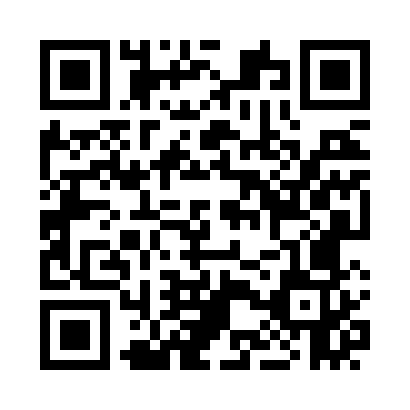 Prayer times for El Maiten, ArgentinaWed 1 May 2024 - Fri 31 May 2024High Latitude Method: NonePrayer Calculation Method: Muslim World LeagueAsar Calculation Method: ShafiPrayer times provided by https://www.salahtimes.comDateDayFajrSunriseDhuhrAsrMaghribIsha1Wed6:598:341:424:256:498:182Thu7:008:351:424:246:478:173Fri7:018:361:414:236:468:164Sat7:028:371:414:226:458:155Sun7:038:381:414:216:448:146Mon7:048:391:414:206:438:137Tue7:058:401:414:196:418:128Wed7:058:411:414:196:408:119Thu7:068:431:414:186:398:1010Fri7:078:441:414:176:388:0911Sat7:088:451:414:166:378:0812Sun7:098:461:414:156:368:0713Mon7:108:471:414:146:358:0614Tue7:118:481:414:136:348:0615Wed7:118:491:414:136:338:0516Thu7:128:501:414:126:328:0417Fri7:138:511:414:116:318:0318Sat7:148:521:414:106:308:0319Sun7:158:521:414:106:298:0220Mon7:158:531:414:096:298:0121Tue7:168:541:414:086:288:0122Wed7:178:551:414:086:278:0023Thu7:188:561:414:076:268:0024Fri7:188:571:424:076:267:5925Sat7:198:581:424:066:257:5826Sun7:208:591:424:066:247:5827Mon7:209:001:424:056:247:5828Tue7:219:001:424:056:237:5729Wed7:229:011:424:046:237:5730Thu7:229:021:424:046:227:5631Fri7:239:031:424:036:227:56